Сумська міська радаВиконавчий комітетРІШЕННЯЗ метою забезпечення належного утримання багатоквартирних будинків міста, в яких не створено об’єднання співвласників багатоквартирного будинку, співвласники яких не прийняли рішення про форму управління багатоквартирним будинком, відповідно до Закону України «Про житлово-комунальні послуги» від 24.06.2004 № 1875-IV, пункту 5 статті 13 Закону України «Про особливості здійснення права власності у багатоквартирному будинку», наказу Міністерства регіонального розвитку, будівництва та житлово-комунального господарства України від 13.06.2016 № 150 «Про затвердження Порядку проведення конкурсу з призначення управителя багатоквартирного будинку», керуючись статтею 40 Закону України «Про місцеве самоврядування в Україні», виконавчий комітет Сумської міської радиВИРІШИВ: Виступити організатором конкурсу з призначення управителя багатоквартирного будинку в місті Суми щодо будинків, в яких не створено об’єднання співвласників багатоквартирного будинку, співвласники яких не прийняли рішення про форму управління багатоквартирним будинком, та здійснити організаційні заходи щодо підготовки та проведення конкурсу в установленому законодавством порядку.Оголосити конкурс з призначення управителя багатоквартирного будинку в місті Суми згідно з переліком будинків, в яких не створено об’єднань співвласників багатоквартирних будинків, співвласники яких не прийняли рішення про форму управління багатоквартирним будинком (додаток 1).Створити конкурсну комісію з призначення управителя багатоквартирного будинку в місті Суми та затвердити її склад згідно з додатком 2.Затвердити Положення про конкурсну комісію з призначення управителя багатоквартирного будинку в місті Суми згідно з додатком 3.5. Доручити конкурсній комісії з призначення управителя багатоквартирного будинку в місті Суми (Журба О.І.):5.1. Розробити план роботи з підготовки та проведення конкурсу з призначення управителя багатоквартирного будинку в місті Суми.5.2. Разом з департаментом інфраструктури міста Сумської міської ради (Яременко Г.І.) сформувати об’єкти конкурсу з призначення управителя багатоквартирного будинку в місті Суми та визначити технічні характеристики багатоквартирних будинків.5.3. Розробити конкурсну документацію для проведення конкурсу з призначення управителя багатоквартирного будинку в місті Суми та подати її на затвердження виконавчому комітету Сумської міської ради.6. Департаменту інфраструктури міста Сумської міської ради (Яременко Г.І.) за вимогою конкурсної комісії з призначення управителя багатоквартирного будинку в місті Суми або її голови у визначений ними строк виконувати доручення та надавати всю необхідну інформацію.7. Управлінню з господарських та загальних питань Сумської міської ради (Коцур М.В.) здійснити матеріально-технічне забезпечення роботи конкурсної комісії з призначення управителя багатоквартирного будинку в місті Суми згідно з кошторисом (додаток 4).8. Департаменту комунікацій та інформаційної політики Сумської міської ради (Кохан А.І.) оприлюднити дане рішення з додатками та інформацію про проведення конкурсу в місцевих друкованих засобах масової інформації та розмістити інформацію про проведення конкурсу в інших засобах масової інформації в межах фінансування згідно з кошторисом (додаток 4).9. Виконавцям послуг з утримання будинків і споруд та прибудинкових територій, які здійснюють свою діяльність на території міста Суми, ознайомити співвласників багатоквартирних будинків міста з даним рішенням.10. Правовому управлінню Сумської міської ради (Чайченко О.В.) здійснити заходи з підготовки та направлення до Міністерства юстиції України, Комітету Верховної Ради України з питань правової політики та правосуддя, Комітету Верховної Ради України з питань будівництва, містобудування і житлово-комунального господарства звернення про надання роз’яснень щодо можливості проведення відповідно до Закону України «Про особливості здійснення права власності у багатоквартирному будинку» з ініціативи виконавчого органу міської ради конкурсу з призначення управителя багатоквартирного будинку, ураховуючи, що Законом України «Про житлово-комунальні послуги» від 09.11.2017                                   № 2189-VIII, який набрав чинності 10.12.2017 та вводиться в дію 10.06.2017, визначено можливість проведення конкурсу на призначення управителя з ініціативи співвласників багатоквартирного будинку. 11. Відділу бухгалтерського обліку та звітності Сумської міської ради (Костенко О.А.) забезпечити фінансування роботи конкурсної комісії з призначення управителя багатоквартирного будинку в місті Суми згідно з кошторисом (додаток 4).12. Відділу протокольної роботи та контролю Сумської міської ради                (Моша Л.В.) оприлюднити дане рішення на офіційному веб-сайті Сумської міської ради. 13. Визнати таким, що втратило чинність, рішення виконавчого комітету Сумської міської ради від 30.06.2016 № 357 «Про організаційні заходи щодо підготовки та проведення конкурсу з визначення виконавця послуг з управління будинком, спорудою або групою будинків в житлових будинках м. Суми, співвласники яких не прийняли рішення про форму управління багатоквартирним будинком».14. Установити, що до моменту укладення з переможцями конкурсу договорів про надання послуги з управління багатоквартирним будинком, послуги з утримання таких будинків і споруд та прибудинкових територій продовжують надавати виконавці послуг, які надавали відповідні послуги до проведення визначеного цим рішенням конкурсу.15. Установити, у разі якщо на дату проведення конкурсу співвласниками обрано управителя будинку чи створено об’єднання співвласників багатоквартирних будинків, дане рішення на такі будинки не розповсюджується.16. Рішення набирає чинності з моменту його офіційного оприлюднення на офіційному веб-сайті Сумської міської ради. 17. Організацію виконання даного рішення покласти на заступника міського голови з питань діяльності виконавчих органів ради Журбу О.І.В.о. міського голови з виконавчої роботи 		   В.В. Войтенко Яременко Г.І. 700-590, Чайченко О.В. 700-630Розіслати: згідно зі спискомДодаток 1до рішення виконавчого комітетувід 20.03.2018 № Перелік будинків, щодо яких оголошено конкурс з призначення управителя багатоквартирного будинку в місті СумиДиректор департамента інфраструктури міста							    Г.І. ЯременкоНачальник правового управління	О.В. ЧайченкоДиректор департамента інфраструктури міста							    Г.І. ЯременкоНачальник правового управління	О.В. ЧайченкоЗагальні положенняЦе Положення розроблено відповідно до законів України «Про житлово-комунальні послуги», «Про особливості здійснення права власності у багатоквартирному будинку», наказу Міністерства регіонального розвитку, будівництва та житлово-комунального господарства України від 13.06.2016 № 150 «Про затвердження Порядку проведення конкурсу з призначення управителя багатоквартирного будинку» та визначає правовий статус і порядок організації діяльності конкурсної комісії з призначення управителя багатоквартирного будинку в місті Суми (далі – конкурсна комісія).Терміни, що використовуються у цьому Положенні, мають такі значення:конкурсна документація – комплект документів, який надається або надсилається організатором конкурсу його учасникам для підготовки конкурсних пропозицій;конкурсна комісія – тимчасово діючий колегіальний орган, що створюється виконавчим комітетом Сумської міської ради для проведення конкурсу з призначення управителів багатоквартирних будинків на території міста Суми, в яких не створено об’єднання співвласників багатоквартирного будинку і співвласники яких не прийняли рішення про форму управління багатоквартирним будинком, та забезпечення конкурентності, справедливості, неупередженості, послідовності та високого професійного рівня в підготовці та проведенні конкурсу відповідно до вимог чинного законодавства України; конкурсна пропозиція – комплект документів, який готується учасником конкурсу на підставі конкурсної документації згідно з чинними нормативними актами та подається організатору конкурсу;об’єкт конкурсу – багатоквартирний будинок (група будинків), що визначається (ються) організатором конкурсу та входить (ять) до переліку будинків, щодо яких оголошено конкурс з призначення управителя; організатор конкурсу – виконавчий комітет Сумської міської ради;учасник конкурсу – фізична особа-підприємець або юридична особа-суб’єкт підприємницької діяльності, яка має намір взяти участь у конкурсі та подала відповідну заяву організатору конкурсу.Продовження додатку 3 до рішення Інші поняття вживаються в значенні, наведеному в законах України «Про житлово-комунальні послуги», «Про особливості здійснення права власності у багатоквартирному будинку», інших законодавчих актах України.2. Завдання та повноваження конкурсної комісіїКонкурсна комісія у своїй діяльності керується Конституцією України, Законом України «Про особливості здійснення права власності у багатоквартирному будинку», наказом Міністерства регіонального розвитку, будівництва та житлово-комунального господарства України від 13.06.2016 № 150 «Про затвердження Порядку проведення конкурсу з призначення управителя багатоквартирного будинку», рішеннями організатора конкурсу та цим Положенням. Основним завданням конкурсної комісії є забезпечення реалізації нормативних положень визначеної законодавством процедури проведення конкурсу з призначення управителя багатоквартирного будинку, в якому не створено об’єднання співвласників багатоквартирного будинку і співвласники якого не прийняли рішення про форму управління багатоквартирним будинком.Конкурсна комісія відповідно до покладених на неї завдань:готує конкурсну документацію;проводить реєстрацію конкурсних пропозицій;розглядає і оцінює конкурсні пропозиції;здійснює інші покладені на неї організатором конкурсу функції щодо підготовки та проведення конкурсу.2.4. Конкурсна комісія має право отримувати від органів місцевого самоврядування, інших юридичних осіб інформацію, необхідну для виконання покладених на неї завдань; залучати до роботи конкурсної комісії працівників органів місцевого самоврядування, представників підприємств, установ, організацій, громадських об’єднань у сфері житлово-комунального господарства (за згодою їх керівників), а також окремих фахівців; давати доручення виконавчим органам Сумської міської ради, посадові особи яких залучені до роботи конкурсної комісії тощо.Організація діяльності конкурсної комісії3.1. Конкурсна комісія приступає до роботи з моменту набрання чинності рішенням виконавчого комітету Сумської міської ради про затвердження її складу та Положення про неї.3.2. Усі зміни до складу конкурсної комісії вносяться відповідними рішеннями виконавчого комітету Сумської міської ради.3.3. До складу конкурсної комісії за рішенням організатора конкурсу можуть входити представники профільних громадських об’єднань у сфері житлово-комунального господарства та органів самоорганізації населення (за згодою). Продовження додатку 3 до рішенняДо складу конкурсної комісії не можуть входити учасники конкурсу, представники учасників конкурсу, члени сім’ї та близькі особи учасників конкурсу, члени сім’ї та близькі особи  посадових осіб та власників корпоративних прав учасників - юридичних осіб.3.4. Головою конкурсної комісії призначається представник організатора конкурсу, який керує її діяльністю.3.5. Голова конкурсної комісії:1) організовує діяльність конкурсної комісії; 2) скликає та організовує підготовку і проведення засідань конкурсної комісії, головує на них, підписує документи від імені конкурсної комісії;3) дає доручення, обов’язкові для членів конкурсної комісії;4) дає доручення виконавчим органам Сумської міської ради, посадові особи яких залучені до роботи конкурсної комісії;5) здійснює контроль за реалізацією наданих доручень;6) представляє конкурсну комісію у відносинах з фізичними та юридичними особами.3.6. Секретар конкурсної комісії:1) забезпечує поточну діяльність та здійснення діловодства конкурсної комісії, організаційне і документальне забезпечення її діяльності, веде і підписує протоколи засідань конкурсної комісії, забезпечує їх зберігання, організовує розгляд запитів, звернень до конкурсної комісії (у тому числі про надання роз’яснень щодо змісту конкурсної документації);2) оповіщає всіх членів конкурсної комісії про заплановані засідання за три дні до дати їх проведення; 3) виконує інші функції відповідно до покладених на нього завдань.3.7. У разі відсутності секретаря конкурсної комісії, його функції на час відсутності секретаря виконує інша особа, визначена головою комісії із її членів.3.8. Члени конкурсної комісії зобов’язані брати участь в її діяльності, завчасно повідомляти голову конкурсної комісії про неможливість участі у засіданнях конкурсної комісії із зазначенням причин відсутності, виконувати доручення голови комісії, не розголошувати інформацію, яка стала відома їм під час роботи конкурсної комісії.3.9. Засідання комісії є правомочним за умовами участі в ньому не менш як половини її складу.  3.10. Усі рішення конкурсної комісії приймаються на засіданні у присутності не менш як половини її складу відкритим голосуванням простою більшістю голосів. У разі рівного розподілу голосів вирішальним є голос голови конкурсної комісії. 3.11. Рішення конкурсної комісії оформлюється протоколом, який підписується усіма членами комісії, що брали участь у голосуванні.Директор департамента інфраструктури міста							    Г.І. ЯременкоНачальник правового управління	О.В. ЧайченкоДиректор департамента інфраструктури міста							    Г.І. ЯременкоНачальник правового управління	О.В. Чайченко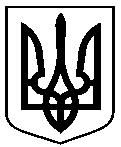 від 20.03.2018 № 126Про організацію проведення конкурсу з призначення управителя багатоквартирного будинку в місті Суми№ з/пНазва об`єктуАдреса№ будинкуПриміткижитловий будиноквул. Прокоф'єва321-4 пов.- гуртож., 5-9 пов.- житловий будинокбуд. для проживання малих сімейвул. Охтирська19відомчегуртожитоквул. І. Кавалерідзе9гуртожитоквул. Герасима Кондратьєва136/1гуртожитоквул. Герасима Кондратьєва 143відомчегуртожитоквул. Данила Галицького35гуртожитоквул. Косівщинська75гуртожитоквул. Лесі Українки14гуртожитоквул. Н.Сироватська65гуртожитоквул. Першотравнева22гуртожитоквул. Першотравнева26гуртожитоквул. Прокоф’єва10гуртожитоквул. Роменська100гуртожитоквул. Супруна13гуртожитоквул. Харківська30/1 22 житлові кімнати на 3 та 5 поверсі гуртожитокпроспект Курський125гуртожитокпроспект Курський133гуртожитокпроспект Курський 6\1житловий будиноквул. Ковпака61ЖБКжитловий будиноквул. 1-ша Новопоселенська1житловий будиноквул. 20 р. Перемоги 17а   житловий будиноквул. 20 р. Перемоги3ажитловий будиноквул. 20 р. Перемоги 5б   житловий будиноквул. 20 р. Перемоги 5в   житловий будиноквул. 2-а  Харківська10житловий будиноквул. 2-а  Харківська4житловий будиноквул. 2-а  Харківська6житловий будиноквул. 2-а Залізнична 10/1житловий будиноквул. 2-а Залізнична14житловий будиноквул. 2-а Залізнична16житловий будиноквул. 2-а Залізнична18житловий будиноквул. 2-а Залізнична20житловий будиноквул. 2-а Залізнична22житловий будиноквул. 2-а Залізнична 22Ажитловий будиноквул. 2-а Залізнична3житловий будиноквул. 2-а Продольна28житловий будиноквул. 2-а Продольна62житловий будиноквул. 2-а Старорічінська2житловий будиноквул. 2-а Старорічінська4житловий будиноквул. 2-а Старорічінська6житловий будиноквул. 3-й Парковий проїзд15житловий будиноквул. 3-й Парковий проїзд16житловий будиноквул. 3-й Парковий проїзд2житловий будиноквул. 3-й Парковий проїзд6житловий будиноквул. 4-й Парковий проїзд13житловий будиноквул. 4-й Парковий проїзд15житловий будиноквул. 4-й Парковий проїзд17житловий будиноквул. 4-та Продольна12/1житловий будиноквул. Аерофлотська2житловий будиноквул. Аерофлотська4житловий будиноквул. Академічна5житловий будиноквул. Академічна7житловий будиноквул. Аксакова10житловий будиноквул. Б.Гмирі7ажитловий будиноквул. Б.Хмельницького17житловий будиноквул. Басівська33житловий будиноквул. Белінського 13А житловий будиноквул. Бельгійська12житловий будиноквул. Бельгійська18житловий будиноквул. Бельгійська19житловий будиноквул. Бельгійська2житловий будиноквул. Бельгійська21житловий будиноквул. Бельгійська23житловий будиноквул. Бельгійська30житловий будиноквул. Бельгійська34житловий будиноквул. Бельгійська4житловий будиноквул. Богуна1житловий будиноквул. Богуна13житловий будиноквул. Богуна15житловий будиноквул. Богуна16житловий будиноквул. Богуна17житловий будиноквул. Богуна19житловий будиноквул. Богуна 2/1житловий будиноквул. Богуна21житловий будиноквул. Богуна3житловий будиноквул. Богуна5житловий будиноквул. Богуна7житловий будиноквул. Богуна8житловий будиноквул. Богуна9житловий будиноквул. Борова47житловий будиноквул. В’ячеслава Чорновола21житловий будиноквул. В’ячеслава Чорновола55житловий будиноквул. В’ячеслава Чорновола78житловий будиноквул. Веретенівська 3/1житловий будиноквул. Вільний Лужок 17А житловий будиноквул. Водна 65/1житловий будиноквул. Водна 65/2житловий будиноквул. Водна 65/3житловий будиноквул. Воскресенська10житловий будиноквул. Воскресенська 13бжитловий будиноквул. Воскресенська14житловий будиноквул. Воскресенська 15а житловий будиноквул. Воскресенська 2а житловий будиноквул. Воскресенська3/5житловий будиноквул. Воскресенська 4а житловий будиноквул. Воскресенська 4в житловий будиноквул. Воскресенська 9а житловий будиноквул. Врожайна28житловий будиноквул. Врожайна30житловий будиноквул. Гагаріна16житловий будиноквул. Гагаріна 7А житловий будиноквул. Гамалія1житловий будиноквул. Гамалія11житловий будиноквул. Гамалія 17/1житловий будиноквул. Гамалія18житловий будиноквул. Гамалія19житловий будиноквул. Гамалія20житловий будиноквул. Гамалія21житловий будиноквул. Гамалія22житловий будиноквул. Гамалія24житловий будиноквул. Гамалія27житловий будиноквул. Гамалія28житловий будиноквул. Гамалія3житловий будиноквул. Гамалія30житловий будиноквул. Гамалія31житловий будиноквул. Гамалія33житловий будиноквул. Гамалія35житловий будиноквул. Гамалія 36/1   житловий будиноквул. Гамалія5житловий будиноквул. Гамалія6житловий будиноквул. Гамалія7житловий будиноквул. Гамалія8житловий будиноквул. Генерала Чібісова1житловий будиноквул. Генерала Чібісова10житловий будиноквул. Генерала Чібісова11житловий будиноквул. Генерала Чібісова 11/1житловий будиноквул. Генерала Чібісова12житловий будиноквул. Генерала Чібісова13житловий будиноквул. Генерала Чібісова14житловий будиноквул. Генерала Чібісова 14 ажитловий будиноквул. Генерала Чібісова15житловий будиноквул. Генерала Чібісова16житловий будиноквул. Генерала Чібісова 16/1житловий будиноквул. Генерала Чібісова 16ажитловий будиноквул. Генерала Чібісова 16бжитловий будиноквул. Генерала Чібісова17житловий будиноквул. Генерала Чібісова18житловий будиноквул. Генерала Чібісова2житловий будиноквул. Генерала Чібісова20житловий будиноквул. Генерала Чібісова3житловий будиноквул. Генерала Чібісова4житловий будиноквул. Генерала Чібісова5житловий будиноквул. Генерала Чібісова6житловий будиноквул. Генерала Чібісова7житловий будиноквул. Генерала Чібісова8житловий будиноквул. Генерала Чібісова9житловий будиноквул. Герасима Кондратьєва110житловий будиноквул. Герасима Кондратьєва114житловий будиноквул. Герасима Кондратьєва118житловий будиноквул. Герасима Кондратьєва121житловий будиноквул. Герасима Кондратьєва122житловий будиноквул. Герасима Кондратьєва 123А житловий будиноквул. Герасима Кондратьєва 123Б житловий будиноквул. Герасима Кондратьєва126житловий будиноквул. Герасима Кондратьєва128житловий будиноквул. Герасима Кондратьєва130житловий будиноквул. Герасима Кондратьєва132житловий будиноквул. Герасима Кондратьєва 132/1житловий будиноквул. Герасима Кондратьєва 132/2житловий будиноквул. Герасима Кондратьєва138житловий будиноквул. Герасима Кондратьєва140житловий будиноквул. Герасима Кондратьєва144житловий будиноквул. Герасима Кондратьєва 144/2    житловий будиноквул. Герасима Кондратьєва145житловий будиноквул. Герасима Кондратьєва 146/1    житловий будиноквул. Герасима Кондратьєва148житловий будиноквул. Герасима Кондратьєва150житловий будиноквул. Герасима Кондратьєва154житловий будиноквул. Герасима Кондратьєва 154/1житловий будиноквул. Герасима Кондратьєва 158/1житловий будиноквул. Герасима Кондратьєва 158/2житловий будиноквул. Герасима Кондратьєва 158/3 житловий будиноквул. Герасима Кондратьєва16житловий будиноквул. Герасима Кондратьєва 160в  житловий будиноквул. Герасима Кондратьєва160/5житловий будиноквул. Герасима Кондратьєва165Ажитловий будиноквул. Герасима Кондратьєва 165/10житловий будиноквул. Герасима Кондратьєва 165/126житловий будиноквул. Герасима Кондратьєва 165/135житловий будиноквул. Герасима Кондратьєва 165/13житловий будиноквул. Герасима Кондратьєва 165/134житловий будиноквул. Герасима Кондратьєва 165/140житловий будиноквул. Герасима Кондратьєва 165/148житловий будиноквул. Герасима Кондратьєва 165/78житловий будиноквул. Герасима Кондратьєва 165/8житловий будиноквул. Герасима Кондратьєва 165/9житловий будиноквул. Герасима Кондратьєва 167/1    житловий будиноквул. Герасима Кондратьєва171житловий будиноквул. Герасима Кондратьєва 171а    житловий будиноквул. Герасима Кондратьєва175житловий будиноквул. Герасима Кондратьєва181житловий будиноквул. Герасима Кондратьєва183житловий будиноквул. Герасима Кондратьєва185житловий будиноквул. Герасима Кондратьєва187житловий будиноквул. Герасима Кондратьєва189житловий будиноквул. Герасима Кондратьєва 18ажитловий будиноквул. Герасима Кондратьєва191житловий будиноквул. Герасима Кондратьєва 19А   житловий будиноквул. Герасима Кондратьєва209житловий будиноквул. Герасима Кондратьєва 211 Бжитловий будиноквул. Герасима Кондратьєва 211/1     житловий будиноквул. Герасима Кондратьєва 22 а,вжитловий будиноквул. Герасима Кондратьєва24житловий будиноквул. Герасима Кондратьєва 25/1житловий будиноквул. Герасима Кондратьєва35житловий будиноквул. Герасима Кондратьєва36житловий будиноквул. Герасима Кондратьєва38житловий будиноквул. Герасима Кондратьєва4житловий будиноквул. Герасима Кондратьєва46житловий будиноквул. Герасима Кондратьєва48житловий будиноквул. Герасима Кондратьєва 53а житловий будиноквул. Герасима Кондратьєва54житловий будиноквул. Герасима Кондратьєва6житловий будиноквул. Герасима Кондратьєва74житловий будиноквул. Герасима Кондратьєва75житловий будиноквул. Герасима Кондратьєва77житловий будиноквул. Герасима Кондратьєва88житловий будиноквул. Герасима Кондратьєва 89Ажитловий будиноквул. Герасима Кондратьєва 89В житловий будиноквул. Герасима Кондратьєва96житловий будиноквул. Герасима Кондратьєва 98/3 житловий будиноквул. Героїв Крут10житловий будиноквул. Героїв Крут12житловий будиноквул. Героїв Крут14ЖБКжитловий будиноквул. Героїв Крут18житловий будиноквул. Героїв Крут20житловий будиноквул. Героїв Крут22ЖБКжитловий будиноквул. Героїв Крут26житловий будиноквул. Героїв Крут36житловий будиноквул. Героїв Крут 36вжитловий будиноквул. Героїв Крут38житловий будиноквул. Героїв Крут 38аЖБКжитловий будиноквул. Героїв Крут4житловий будиноквул. Героїв Крут40житловий будиноквул. Героїв Крут42житловий будиноквул. Героїв Крут44житловий будиноквул. Героїв Крут46житловий будиноквул. Героїв Крут 46Бжитловий будиноквул. Героїв Крут50житловий будиноквул. Героїв Крут 50бжитловий будиноквул. Героїв Крут52ЖБКжитловий будиноквул. Героїв Крут54ЖБКжитловий будиноквул. Героїв Крут 54 бжитловий будиноквул. Героїв Крут62житловий будиноквул. Героїв Крут 62 Бжитловий будиноквул. Героїв Крут64ЖБКжитловий будиноквул. Героїв Крут66ЖБКжитловий будиноквул. Героїв Крут 66бжитловий будиноквул. Героїв Крут 68 бжитловий будиноквул. Героїв Крут 68ажитловий будиноквул. Героїв Крут 68вжитловий будиноквул. Героїв Крут 70 ажитловий будиноквул. Героїв Крут 70 бжитловий будиноквул. Героїв крут72ЖБКжитловий будиноквул. Героїв Крут 74аЖБКжитловий будиноквул. Героїв Крут 74бЖБКжитловий будиноквул. Героїв Крут76ЖБКжитловий будиноквул. Героїв Крут78житловий будиноквул. Героїв Крут8ЖБКжитловий будиноквул. Героїв Крут 80аЖБКжитловий будиноквул. Героїв крут 80б ЖБКжитловий будиноквул. Героїв Крут 82 бжитловий будиноквул. Героїв Крут 82ввідомчежитловий будиноквул. Героїв Крут 84аЖБКжитловий будиноквул. Героїв Крут 84бЖБКжитловий будиноквул. Героїв Чорнобиля3житловий будиноквул. Героїв Чорнобиля1житловий будиноквул. Гетьмана Мазепи2житловий будиноквул. Гетьмана Мазепи 36 ажитловий будиноквул. Гетьмана Мазепи 36 бжитловий будиноквул. Глінки1житловий будиноквул. Глінки7житловий будиноквул. Горького1житловий будиноквул. Горького 10ажитловий будиноквул. Горького 10б житловий будиноквул. Горького11житловий будиноквул. Горького 13бжитловий будиноквул. Горького17житловий будиноквул. Горького18житловий будиноквул. Горького 19ажитловий будиноквул. Горького 19бжитловий будиноквул. Горького2житловий будиноквул. Горького20житловий будиноквул. Горького23житловий будиноквул. Горького 23/1житловий будиноквул. Горького 23/2житловий будиноквул. Горького25житловий будиноквул. Горького 28/1житловий будиноквул. Горького3житловий будиноквул. Горького30житловий будиноквул. Горького34житловий будиноквул. Горького36житловий будиноквул. Горького38житловий будиноквул. Горького 38ажитловий будиноквул. Горького39житловий будиноквул. Горького40житловий будиноквул. Горького41житловий будиноквул. Горького43житловий будиноквул. Горького45житловий будиноквул. Горького48житловий будиноквул. Горького49житловий будиноквул. Горького5житловий будиноквул. Горького50житловий будиноквул. Горького 5ажитловий будиноквул. Горького6житловий будиноквул. Данила Галицького34житловий будиноквул. Данила Галицького39житловий будиноквул. Данила Галицького 46/1житловий будиноквул. Данила Галицького 50-ажитловий будиноквул. Данила Галицького53житловий будиноквул. Данила Галицького56житловий будиноквул. Данила Галицького 65-ажитловий будиноквул. Данила Галицького69житловий будиноквул. Даргомижського1житловий будиноквул. Даргомижського3житловий будиноквул. Даргомижського5житловий будиноквул. Даргомижського7житловий будиноквул. Декабристів125житловий будиноквул. Декабристів143житловий будиноквул. Декабристів74житловий будиноквул. Декабристів78житловий будиноквул. Джерельна14житловий будиноквул. Джерельна16житловий будиноквул. Джерельна18житловий будиноквул. Джерельна31житловий будиноквул. Джерельна33житловий будиноквул. Джерельна35житловий будиноквул. Джерельна37житловий будиноквул. Доватора44житловий будиноквул. Доватора46житловий будиноквул. Доватора48житловий будиноквул. Доватора50житловий будиноквул. Доватора52житловий будиноквул. З.Космодем"янської4житловий будиноквул. З.Космодем"янської5житловий будиноквул. З.Космодем"янської6житловий будиноквул. З.Космодем"янської7житловий будиноквул. З.Космодем"янської8житловий будиноквул. загону  генерала  Чеснова1житловий будиноквул. загону  генерала  Чеснова10житловий будиноквул. загону  генерала  Чеснова11житловий будиноквул. загону  генерала  Чеснова12житловий будиноквул. загону  генерала  Чеснова13відомчежитловий будиноквул. загону  генерала  Чеснова14житловий будиноквул. загону  генерала  Чеснова2житловий будиноквул. загону  генерала  Чеснова3житловий будиноквул. загону  генерала  Чеснова4житловий будиноквул. загону  генерала  Чеснова5житловий будиноквул. загону  генерала  Чеснова6житловий будиноквул. загону  генерала  Чеснова7житловий будиноквул. загону  генерала  Чеснова 7 ажитловий будиноквул. загону  генерала  Чеснова9житловий будиноквул. загону  генерала  Чеснова8житловий будиноквул. Заливна1житловий будиноквул. Заливна 1/2житловий будиноквул. Заливна 1/3житловий будиноквул. Заливна11житловий будиноквул. Заливна13житловий будиноквул. Заливна 13 Б (кв.160-267)житловий будиноквул. Заливна 13ажитловий будиноквул. Заливна15житловий будиноквул. Заливна17ЖБКжитловий будиноквул. Заливна19ЖБКжитловий будиноквул. Заливна27житловий будиноквул. Заливна29житловий будиноквул. Заливна31житловий будиноквул. Заливна 31 Г (під.7-8)житловий будиноквул. Заливна33ЖБКжитловий будиноквул. Заливна35житловий будиноквул. Заливна7житловий будиноквул. Заливна9житловий будиноквул. Засумская58житловий будиноквул. Засумська 10 Ажитловий будиноквул. Засумська11житловий будиноквул. Засумська 12ажитловий будиноквул. Засумська 12гжитловий будиноквул. Засумська13житловий будиноквул. Засумська14житловий будиноквул. Засумська 16/5житловий будиноквул. Засумська 16бжитловий будиноквул. Засумська 26ажитловий будиноквул. Засумська 26бжитловий будиноквул. Засумська5житловий будиноквул. Засумська 51ажитловий будиноквул. Засумська 52ажитловий будиноквул. Зв'язківців5житловий будиноквул. Зв'язківців7житловий будиноквул. Зв'язківців9житловий будиноквул. К. Зеленко1житловий будиноквул. К. Зеленко10житловий будиноквул. К. Зеленко12житловий будиноквул. К. Зеленко14житловий будиноквул. К. Зеленко3житловий будиноквул. І. Виговського6( кв.73-158)житловий будиноквул. І. Виговського6житловий будиноквул. І. Кавалерідзе11житловий будиноквул. І. Кавалерідзе15житловий будиноквул. І. Кавалерідзе17житловий будиноквул. І. Кавалерідзе 9/2 житловий будиноквул. Івана Сірка15ЖБК (п. 1-4)житловий будиноквул. Івана Сірка18житловий будиноквул. Івана Сірка2житловий будиноквул. Івана Сірка21житловий будиноквул. Івана Сірка23житловий будиноквул. Івана Сірка25житловий будиноквул. Івана Сірка29житловий будиноквул. Івана Сірка31житловий будиноквул. Івана Сірка37житловий будиноквул. Івана Сірка43житловий будиноквул. Івана Сірка10житловий будиноквул. Івана Сірка12житловий будиноквул. Івана Сірка 12/1житловий будиноквул. Івана Сірка14житловий будиноквул. Івана Сірка 33/1відомчежитловий будиноквул. Івана Сірка 4 Ажитловий будиноквул. Іллінська1житловий будиноквул. Іллінська10житловий будиноквул. Іллінська12житловий будиноквул. Іллінська 12/1 житловий будиноквул. Іллінська 12/2 житловий будиноквул. Іллінська 25-а Ріш. Міськвикон № 888 від 15.12.77 будинок ветхийжитловий будиноквул. Іллінська29житловий будиноквул. Іллінська35житловий будиноквул. Іллінська38ЖБКжитловий будиноквул. Іллінська40ЖБКжитловий будиноквул. Іллінська49житловий будиноквул. Іллінська 51 ГЖБКжитловий будиноквул. Іллінська 51/1ЖБКжитловий будиноквул. Іллінська 52/1ЖБКжитловий будиноквул. Іллінська 55вжитловий будиноквул. Іллінська58житловий будиноквул. Іллінська8житловий будиноквул. Інтернаціоналістів14житловий будиноквул. Інтернаціоналістів15житловий будиноквул. Інтернаціоналістів17житловий будиноквул. Інтернаціоналістів20ЖБКжитловий будиноквул. Інтернаціоналістів22ЖБК (п. 6-8)житловий будиноквул. Інтернаціоналістів4житловий будиноквул. Інтернаціоналістів 43ажитловий будиноквул. Інтернаціоналістів 43бжитловий будиноквул. Інтернаціоналістів 43вжитловий будиноквул. Інтернаціоналістів 43гжитловий будиноквул. Інтернаціоналістів51житловий будиноквул. Інтернаціоналістів 51ажитловий будиноквул. Інтернаціоналістів 51бжитловий будиноквул. Інтернаціоналістів 51вжитловий будиноквул. Інтернаціоналістів 55ажитловий будиноквул. Інтернаціоналістів 57аЖБКжитловий будиноквул. Інтернаціоналістів 59авідомчежитловий будиноквул. Інтернаціоналістів 59бвідомчежитловий будиноквул. Інтернаціоналістів6ЖБКжитловий будиноквул. Інтернаціоналістів 61 ажитловий будиноквул. Інтернаціоналістів 61бжитловий будиноквул. Інтернаціоналістів 63 ажитловий будиноквул. Інтернаціоналістів 63 бжитловий будиноквул. Інтернаціоналістів 65 ажитловий будиноквул. Інтернаціоналістів 65 бжитловий будиноквул. Інтернаціоналістів8ЖБКжитловий будиноквул. Карбишева110житловий будиноквул. Карбишева124житловий будиноквул. Карбишева134житловий будиноквул. Ковпака11житловий будиноквул. Ковпака13житловий будиноквул. Ковпака14житловий будиноквул. Ковпака15житловий будиноквул. Ковпака31житловий будиноквул. Ковпака41житловий будиноквул. Ковпака 41ажитловий будиноквул. Ковпака43житловий будиноквул. Ковпака45житловий будиноквул. Ковпака47житловий будиноквул. Ковпака53ЖБКжитловий будиноквул. Ковпака55житловий будиноквул. Ковпака73житловий будиноквул. Ковпака75житловий будиноквул. Ковпака 75а   житловий будиноквул. Ковпака91ЖБКжитловий будиноквул. Ковпака 91/1житловий будиноквул. Козацький вал 4а,в   житловий будиноквул. Кооперативна 19а   житловий будиноквул. Кооперативна 19в   житловий будиноквул. Кооперативна4житловий будиноквул. Кооперативна 6а   житловий будиноквул. Кооперативна71 ет.житловий будиноквул. Кооперативна72 ет.житловий будиноквул. Кооперативна 9а    житловий будиноквул. Косівщинська71житловий будиноквул. Косівщинська73житловий будиноквул. Косівщинська79житловий будиноквул. Косівщинська 96/1житловий будиноквул. Косівщинська 96/2житловий будиноквул. Косівщинська 96/3житловий будиноквул. Косівщинська 96/4житловий будиноквул. З.Космодем’янської2житловий будиноквул. Котляревського 1/1 житловий будиноквул. Котляревського 2/2житловий будиноквул. Котляревського 2/3 житловий будиноквул. Котляревського 2/5 житловий будиноквул. Котляревського 2/6житловий будиноквул. Котляревського 2/7 житловий будиноквул. Котляревського 2/8ЖБКжитловий будиноквул. Котляревського 2/9 житловий будиноквул. Котляревського 3/1 житловий будиноквул. Кузнечна14житловий будиноквул. Кузнечна 18а   житловий будиноквул. Кузнечна 18б   житловий будиноквул. Кузнечна 1а, б, в   житловий будиноквул. Кузнечна20а   житловий будиноквул. Кузнечна22житловий будиноквул. Кузнечна 26а,бжитловий будиноквул. Кузнечна34житловий будиноквул. Кузнечна40житловий будиноквул. Кузнечна42житловий будиноквул. Кузнечна 4а   житловий будиноквул. Кузнечна5ажитловий будиноквул. Кузнечна 6а,б   житловий будиноквул. Куликівська27житловий будиноквул. Куликівська52житловий будиноквул. Куликівська85житловий будиноквул. Л. Толстого1житловий будиноквул. Л. Толстого3житловий будиноквул. Л. Толстого5житловий будиноквул. Л. Толстого12житловий будиноквул. Л.Бикова1житловий будиноквул. Л.Бикова2житловий будиноквул. Л.Бикова 2/1житловий будиноквул. Л.Бикова3житловий будиноквул. Л.Бикова6житловий будиноквул. Л.Бикова 6/1житловий будиноквул. Л.Бикова7житловий будиноквул. Лебединська10ЖБКжитловий будиноквул. Лебединська12ЖБКжитловий будиноквул. Лебединська6житловий будиноквул. Леваневського12житловий будиноквул. Леваневського2житловий будиноквул. Леваневського22житловий будиноквул. Леваневського26житловий будиноквул. Леваневського28житловий будиноквул. Леваневського4житловий будиноквул. Левітана1житловий будиноквул. Левітана2житловий будиноквул. Левітана4житловий будиноквул. Левітана5житловий будиноквул. Левітана8житловий будиноквул. Лермонтова1житловий будиноквул. Лермонтова13ЖБКжитловий будиноквул. Лермонтова15житловий будиноквул. Лермонтова17житловий будиноквул. Лермонтова3житловий будиноквул. Лесі Українки10житловий будиноквул. Лесі Українки12житловий будиноквул. Лесі Українки2житловий будиноквул. Лесі Українки25житловий будиноквул. Лесі Українки4житловий будиноквул. Лесі Українки 4/1житловий будиноквул. Лесі Українки6житловий будиноквул. Лисенко10житловий будиноквул. Лінійна1житловий будиноквул. Лінійна10житловий будиноквул. Лінійна11житловий будиноквул. Лінійна12житловий будиноквул. Лінійна13житловий будиноквул. Лінійна2житловий будиноквул. Лінійна26житловий будиноквул. Лінійна3житловий будиноквул. Лінійна4житловий будиноквул. Лінійна5житловий будиноквул. Лінійна7житловий будиноквул. Лінійна9житловий будиноквул. Лучанська34житловий будиноквул. Люблінська20житловий будиноквул. Люблінська5житловий будиноквул. М. Вовчок11житловий будиноквул. М. Вовчок13житловий будиноквул. М. Вовчок 13бжитловий будиноквул. М. Вовчок15житловий будиноквул. М. Вовчок17житловий будиноквул. М. Вовчок19житловий будиноквул. М. Вовчок21житловий будиноквул. М. Вовчок23житловий будиноквул. М. Вовчок25житловий будиноквул. М. Вовчок27житловий будиноквул. М. Вовчок29житловий будиноквул. М. Вовчок3житловий будиноквул. М. Вовчок5житловий будиноквул. М. Вовчок9житловий будиноквул. М. Вовчок7ЖБКжитловий будиноквул. М. Кощія81житловий будиноквул. Малиновського1житловий будиноквул. Малиновського10житловий будиноквул. Малиновського2житловий будиноквул. Малиновського9житловий будиноквул. Матросова 6Ажитловий будиноквул. Матросова 6Бжитловий будиноквул. Матросова 6Вжитловий будиноквул. Маяковського1житловий будиноквул. Маяковського12житловий будиноквул. Маяковського5житловий будиноквул. Маяковського6житловий будиноквул. Маяковського7житловий будиноквул. Маяковського8житловий будиноквул. Менделєєва4житловий будиноквул. Металургів11житловий будиноквул. Металургів13житловий будиноквул. Металургів 13 ажитловий будиноквул. Металургів14житловий будиноквул. Металургів15житловий будиноквул. Металургів16житловий будиноквул. Металургів17житловий будиноквул. Металургів2житловий будиноквул. Металургів24житловий будиноквул. Металургів26житловий будиноквул. Металургів3житловий будиноквул. Металургів 32ажитловий будиноквул. Металургів 32бжитловий будиноквул. Металургів4житловий будиноквул. Металургів5житловий будиноквул. Металургів7житловий будиноквул. Металургів73житловий будиноквул. Металургів75житловий будиноквул. Металургів77житловий будиноквул. Металургів9житловий будиноквул. Металургів 9/1житловий будиноквул. Мирошниченко11житловий будиноквул. Мирошниченко13житловий будиноквул. Мирошниченко15житловий будиноквул. Мирошниченко35житловий будиноквул. Миру11житловий будиноквул. Миру13житловий будиноквул. Миру15житловий будиноквул. Миру17житловий будиноквул. Миру19житловий будиноквул. Миру21житловий будиноквул. Миру23житловий будиноквул. Миру26відомчежитловий будиноквул. Миру30житловий будиноквул. Миру32житловий будиноквул. Миру38житловий будиноквул. Миру9житловий будиноквул. Н. Сироватська52житловий будиноквул. Н. Сироватська57житловий будиноквул. Н. Сироватська58житловий будиноквул. Н. Сироватська60житловий будиноквул. Н. Сироватська62відомчежитловий будиноквул. Н. Сироватська63житловий будиноквул. Н. Сироватська66житловий будиноквул. Н. Сироватська69житловий будиноквул. Н. Сироватська24житловий будиноквул. Н. Холодногірська3житловий будиноквул. Н. Холодногірська10житловий будиноквул. Набережна р. Стрілки 10ажитловий будиноквул. Набережна р. Стрілки 10бжитловий будиноквул. Набережна р. Стрілки 10вжитловий будиноквул. Набережна р. Стрілки28житловий будиноквул. Набережна р. Стрілки 30ажитловий будиноквул. Набережна р. Стрілки32житловий будиноквул. Набережна р. Стрілки34житловий будиноквул. Набережна р. Стрілки36житловий будиноквул. Набережна р. Стрілки38житловий будиноквул. Набережна р. Стрілки42житловий будиноквул. Набережна р. Стрілки50житловий будиноквул. Набережна р.Псел3житловий будиноквул. Над’ярна12житловий будиноквул. Народна 5ажитловий будиноквул. Народна 7ажитловий будиноквул. Нахімова15житловий будиноквул. Нахімова19житловий будиноквул. Нахімова21житловий будиноквул. Нахімова30житловий будиноквул. Нахімова32житловий будиноквул. Нахімова34житловий будиноквул. Нахімова36житловий будиноквул. Нахімова38житловий будиноквул. Небесної Сотні3відомчежитловий будиноквул. Небесної Сотні 3/1житловий будиноквул. Небесної Сотні7житловий будиноквул. Небесної Сотні70житловий будиноквул. Некрасова2житловий будиноквул. Некрасова4житловий будиноквул. Нижньособорна 12а   житловий будиноквул. Нижньособорна 5а   житловий будиноквул. Нижньособорна 6а   житловий будиноквул. Нижньособорна 8а,бжитловий будиноквул. Новомістинська1житловий будиноквул. Новомістинська23житловий будиноквул. Новомістинська24житловий будиноквул. Новомістинська25житловий будиноквул. Новомістинська26житловий будиноквул. Новомістинська27житловий будиноквул. Новомістинська28житловий будиноквул. Новомістинська3житловий будиноквул. Новомістинська31житловий будиноквул. Новомістинська33житловий будиноквул. Новомістинська35житловий будиноквул. Новомістинська37житловий будиноквул. Новомістинська4житловий будиноквул. Новорічна1житловий будиноквул. Новорічна2житловий будиноквул. Новорічна3житловий будиноквул. Новорічна4житловий будиноквул. Новорічна6житловий будиноквул. Новорічна7житловий будиноквул. Олександра Аніщенка 11/1житловий будиноквул. Олександра Аніщенка1житловий будиноквул. Олександра Аніщенка10житловий будиноквул. Олександра Аніщенка2житловий будиноквул. Олександра Аніщенка3житловий будиноквул. Олександра Аніщенка 3/1житловий будиноквул. Олександра Олеся5житловий будиноквул. Олександра Олеся1житловий будиноквул. Олександра Олеся2житловий будиноквул. Олександра Олеся4житловий будиноквул. Олександра Шапаренка2житловий будиноквул. Олександра Шапаренка6житловий будиноквул. Олексія Береста13житловий будиноквул. Олексія Береста5житловий будиноквул. Олексія Береста9житловий будиноквул. Охтирська2житловий будиноквул. Охтирська3житловий будиноквул. Охтирська4житловий будиноквул. Охтирська6житловий будиноквул. Охтирська8житловий будиноквул. Охтирська9житловий будиноквул. Охтирська11житловий будиноквул. Охтирська12житловий будиноквул. Охтирська13відомчежитловий будиноквул. Охтирська15відомчежитловий будиноквул. Охтирська16житловий будиноквул. Охтирська20житловий будиноквул. Охтирська22житловий будиноквул. Охтирська24житловий будиноквул. Охтирська25житловий будиноквул. Охтирська26житловий будиноквул. Охтирська27житловий будиноквул. Охтирська29житловий будиноквул. Охтирська30житловий будиноквул. Охтирська32житловий будиноквул. Охтирська34житловий будиноквул. Охтирська36житловий будиноквул. Охтирська38житловий будиноквул. Охтирська40житловий будиноквул. Охтирська42житловий будиноквул. Охтирська44житловий будиноквул. Охтирська 19/2житловий будиноквул. Охтирська 19/3житловий будиноквул. Охтирська 19/4житловий будиноквул. Охтирська 21/1житловий будиноквул. Паркова1житловий будиноквул. Партизанська38житловий будиноквул. Перекопська12житловий будиноквул. Перекопська16житловий будиноквул. Перекопська17житловий будиноквул. Перекопська18житловий будиноквул. Перекопська5житловий будиноквул. Перекопська9житловий будиноквул. Перемоги2житловий будиноквул. Перемоги4житловий будиноквул. Першотравнева 10 а, б, д житловий будиноквул. Першотравнева 10 в, г   житловий будиноквул. Першотравнева20житловий будиноквул. Першотравнева24житловий будиноквул. Першотравнева31житловий будиноквул. Першотравнева33житловий будиноквул. Першотравнева35житловий будиноквул. Першотравнева37житловий будиноквул. Петропавлівська101житловий будиноквул. Петропавлівська103житловий будиноквул. Петропавлівська106житловий будиноквул. Петропавлівська107житловий будиноквул. Петропавлівська109житловий будиноквул. Петропавлівська 111а житловий будиноквул. Петропавлівська 111б житловий будиноквул. Петропавлівська113житловий будиноквул. Петропавлівська117житловий будиноквул. Петропавлівська123житловий будиноквул. Петропавлівська127житловий будиноквул. Петропавлівська129житловий будиноквул. Петропавлівська50житловий будиноквул. Петропавлівська 51а   житловий будиноквул. Петропавлівська53житловий будиноквул. Петропавлівська60житловий будиноквул. Петропавлівська68житловий будиноквул. Петропавлівська72житловий будиноквул. Петропавлівська74житловий будиноквул. Петропавлівська76 9-поверховий (кв. 1-56 )житловий будиноквул. Петропавлівська765-поверховий (кв. 57-104 )житловий будиноквул. Петропавлівська77ажитловий будиноквул. Петропавлівська 81а житловий будиноквул. Петропавлівська87житловий будиноквул. Петропавлівська90житловий будиноквул. Петропавлівська92житловий будиноквул. Петропавлівська93житловий будиноквул. Петропавлівська96житловий будиноквул. Петропавлівська98джитловий будиноквул. Петропавлівська98жжитловий будиноквул. Покровська11житловий будиноквул. Покровська14житловий будиноквул. Покровська15житловий будиноквул. Покровська16житловий будиноквул. Покровська 17а,б житловий будиноквул. Покровська 18ажитловий будиноквул. Покровська20житловий будиноквул. Покровська22житловий будиноквул. Покровська23житловий будиноквул. Покровська24житловий будиноквул. Покровська25житловий будиноквул. Покровська26житловий будиноквул. Покровська7а  житловий будиноквул. Покровська8житловий будиноквул. Праці2житловий будиноквул. Праці26житловий будиноквул. Праці28житловий будиноквул. Праці30житловий будиноквул. Праці31житловий будиноквул. Праці32житловий будиноквул. Праці34житловий будиноквул. Праці37житловий будиноквул. Праці39житловий будиноквул. Привокзальна10житловий будиноквул. Привокзальна11житловий будиноквул. Привокзальна12житловий будиноквул. Привокзальна13житловий будиноквул. Привокзальна14житловий будиноквул. Привокзальна16житловий будиноквул. Привокзальна17житловий будиноквул. Привокзальна18житловий будиноквул. Привокзальна19житловий будиноквул. Привокзальна3житловий будиноквул. Привокзальна35житловий будиноквул. Привокзальна 35Ажитловий будиноквул. Привокзальна 35Бжитловий будиноквул. Привокзальна 35Вжитловий будиноквул. Привокзальна 35Гжитловий будиноквул. Привокзальна 35Джитловий будиноквул. Привокзальна 35Ежитловий будиноквул. Привокзальна 35Жжитловий будиноквул. Привокзальна6житловий будиноквул. Привокзальна7житловий будиноквул. Привокзальна8житловий будиноквул. Привокзальна9житловий будиноквул. Прокоф’єва1житловий будиноквул. Прокоф’єва2житловий будиноквул. Прокоф’єва3житловий будиноквул. Прокоф’єва4житловий будиноквул. Прокоф’єва5житловий будиноквул. Прокоф’єва6житловий будиноквул. Прокоф’єва8житловий будиноквул. Прокоф’єва11житловий будиноквул. Прокоф’єва12житловий будиноквул. Прокоф’єва22житловий будиноквул. Прокоф’єва24житловий будиноквул. Прокоф’єва25житловий будиноквул. Прокоф’єва26ЖБКжитловий будиноквул. Прокоф’єва27відомчежитловий будиноквул. Прокоф’єва29житловий будиноквул. Прокоф’єва30житловий будиноквул. Прокоф’єва31житловий будиноквул. Прокоф’єва35відомчежитловий будиноквул. Прокоф’єва36житловий будиноквул. Прокоф’єва45відомчежитловий будиноквул. Прокоф’єва46житловий будиноквул. Прокоф’єва47відомчежитловий будиноквул. Прокоф’єва49житловий будиноквул. Прокоф’єва50житловий будиноквул. Прокоф'єва 14/3житловий будиноквул. Прокоф'єва 14/5житловий будиноквул. Прокоф'єва 14/6житловий будиноквул. Прокоф'єва 24бжитловий будиноквул. Прокоф'єва 25Авідомчежитловий будиноквул. Прокоф'єва 25/1житловий будиноквул. Прокоф'єва 30/1ЖБКжитловий будиноквул. Прокоф'єва 31/1житловий будиноквул. Прокоф'єва 32 ажитловий будиноквул. Прокоф'єва 39/1житловий будиноквул. Прокоф'єва 39/2житловий будиноквул. Прокоф'єва 44/2ЖБКжитловий будиноквул. Псільська15житловий будиноквул. Псільська17житловий будиноквул. Псільська 18Бжитловий будиноквул. Псільська 20Бжитловий будиноквул. Псільська 20Вжитловий будиноквул. Псільська 24Ажитловий будиноквул. Псільська 24Бжитловий будиноквул. Псільська30житловий будиноквул. Псільська 34Ажитловий будиноквул. Псільська 34Бжитловий будиноквул. Псільська37житловий будиноквул. Псільська38житловий будиноквул. Псільська 3Ажитловий будиноквул. Псільська 41А,Бжитловий будиноквул. Псільська47житловий будиноквул. Псільська 64Ажитловий будиноквул. Псільська 64Бжитловий будиноквул. Псільська70житловий будиноквул. Псільська 72Ажитловий будиноквул. Псільська8житловий будиноквул. Псільська 92Ажитловий будиноквул. Псільська 96Ажитловий будиноквул. Псільська 96Бжитловий будиноквул. Пушкіна 18 ажитловий будиноквул. Пушкіна20житловий будиноквул. Пушкіна4житловий будиноквул. Пушкіна50житловий будиноквул. Пушкіна53житловий будиноквул. Пушкіна55житловий будиноквул. Р. Корсакова10відомчежитловий будиноквул. Р. Корсакова14ЖБКжитловий будиноквул. Р.Корсакова12ЖБКжитловий будиноквул. Р.Корсакова16ЖБКжитловий будиноквул. Р.Корсакова20ЖБКжитловий будиноквул. Р.Корсакова22житловий будиноквул. Р.Корсакова24житловий будиноквул. Р.Корсакова26житловий будиноквул. Р.Корсакова28житловий будиноквул. Р.Корсакова3житловий будиноквул. Р.Корсакова30житловий будиноквул. Р.Корсакова32житловий будиноквул. Р.Корсакова34житловий будиноквул. Р.Корсакова4житловий будиноквул. Р.Корсакова 5ажитловий будиноквул. Р.Корсакова8житловий будиноквул. Реміснича10житловий будиноквул. Реміснича10Ажитловий будиноквул. Реміснича 10/1житловий будиноквул. Реміснича 12/1житловий будиноквул. Реміснича 12/2житловий будиноквул. Реміснича15житловий будиноквул. Реміснича19житловий будиноквул. Реміснича21житловий будиноквул. Реміснича25житловий будиноквул. Реміснича31житловий будиноквул. Реміснича 31/1житловий будиноквул. Реміснича35житловий будиноквул. Реміснича6житловий будиноквул. Реміснича6Ажитловий будиноквул. Рибалко4житловий будиноквул. Рибалко6житловий будиноквул. Рибалко8житловий будиноквул. Рилєєва2житловий будиноквул. Робітнича41житловий будиноквул. Робітнича43житловий будиноквул. Робітнича45житловий будиноквул. Робітнича47житловий будиноквул. Робітнича67житловий будиноквул. Робітнича82житловий будиноквул. Робітнича83житловий будиноквул. Робітнича84житловий будиноквул. Робітнича92ЖБКжитловий будиноквул. Робітнича94ЖБКжитловий будиноквул. Родини Линтварьових68житловий будиноквул. Родини Линтварьових70житловий будиноквул. Романа Атаманюк14житловий будиноквул. Романа Атаманюка1житловий будиноквул. Романа Атаманюка11житловий будиноквул. Романа Атаманюка13житловий будиноквул. Романа Атаманюка15житловий будиноквул. Романа Атаманюка16житловий будиноквул. Романа Атаманюка17житловий будиноквул. Романа Атаманюка18житловий будиноквул. Романа Атаманюка19житловий будиноквул. Романа Атаманюка 1ажитловий будиноквул. Романа Атаманюка20житловий будиноквул. Романа Атаманюка21ЖБКжитловий будиноквул. Романа Атаманюка 21/1житловий будиноквул. Романа Атаманюка22житловий будиноквул. Романа Атаманюка23житловий будиноквул. Романа Атаманюка24житловий будиноквул. Романа Атаманюка25житловий будиноквул. Романа Атаманюка26житловий будиноквул. Романа Атаманюка27житловий будиноквул. Романа Атаманюка28житловий будиноквул. Романа Атаманюка29житловий будиноквул. Романа Атаманюка3житловий будиноквул. Романа Атаманюка31житловий будиноквул. Романа Атаманюка33житловий будиноквул. Романа Атаманюка35житловий будиноквул. Романа Атаманюка41житловий будиноквул. Романа Атаманюка43житловий будиноквул. Романа Атаманюка 43Бжитловий будиноквул. Романа Атаманюка45ЖБКжитловий будиноквул. Романа Атаманюка49житловий будиноквул. Романа Атаманюка5житловий будиноквул. Романа Атаманюка51житловий будиноквул. Романа Атаманюка53житловий будиноквул. Романа Атаманюка55житловий будиноквул. Романа Атаманюка57житловий будиноквул. Романа Атаманюка59житловий будиноквул. Романа Атаманюка63житловий будиноквул. Романа Атаманюка67житловий будиноквул. Романа Атаманюка69житловий будиноквул. Романа Атаманюка7житловий будиноквул. Роменська 100ажитловий будиноквул. Роменська110житловий будиноквул. Роменська81житловий будиноквул. Роменська88житловий будиноквул. Роменська89житловий будиноквул. Роменська90житловий будиноквул. Роменська92житловий будиноквул. Роменська 92/1житловий будиноквул. Садова32ЖБКжитловий будиноквул. Садова53житловий будиноквул. Садова71житловий будиноквул. Садова77житловий будиноквул. Сергія Табали (Сєвєра)11житловий будиноквул. Сергія Табали (Сєвєра) 52ажитловий будиноквул. Сергія Табали (Сєвєра) 52бжитловий будиноквул. Сергія Табали (Сєвєра) 70/1житловий будиноквул. Серпнева11ЖБКжитловий будиноквул. Серпнева12житловий будиноквул. Серпнева14житловий будиноквул. Серпнева5житловий будиноквул. Серпнева7житловий будиноквул. Серпнева9житловий будиноквул. СКД1житловий будиноквул. СКД10житловий будиноквул. СКД14житловий будиноквул. СКД16житловий будиноквул. СКД18житловий будиноквул. СКД21житловий будиноквул. СКД22ЖБКжитловий будиноквул. СКД 3/1ЖБКжитловий будиноквул. СКД 3/3житловий будиноквул. СКД34житловий будиноквул. СКД38житловий будиноквул. СКД4відомчежитловий будиноквул. СКД40житловий будиноквул. СКД42житловий будиноквул. СКД44ЖБКжитловий будиноквул. СКД46ЖБКжитловий будиноквул. СКД48житловий будиноквул. СКД5житловий будиноквул. СКД50житловий будиноквул. СКД6житловий будиноквул. СКД9житловий будиноквул. Соборна19житловий будиноквул. Соборна 25а   житловий будиноквул. Соборна 27а   житловий будиноквул. Соборна 29 в,г   житловий будиноквул. Соборна32житловий будиноквул. Соборна 36б   житловий будиноквул. Соборна 36в   житловий будиноквул. Соборна 38а   житловий будиноквул. Соборна 38б   житловий будиноквул. Соборна 42а житловий будиноквул. Соборна 43а житловий будиноквул. Соборна 46а   житловий будиноквул. Степаненківська20житловий будиноквул. Супруна10житловий будиноквул. Супруна12житловий будиноквул. Супруна 12/1житловий будиноквул. Супруна14житловий будиноквул. Леваневського16 (під’їзди 1-2)житловий будиноквул. Супруна18житловий будиноквул. Супруна19житловий будиноквул. Супруна2житловий будиноквул. Супруна20житловий будиноквул. Супруна21житловий будиноквул. Супруна22житловий будиноквул. Супруна24житловий будиноквул. Супруна26житловий будиноквул. Супруна3житловий будиноквул. Супруна 3/1житловий будиноквул. Супруна 32/1житловий будиноквул. Супруна34житловий будиноквул. Супруна4житловий будиноквул. Супруна5житловий будиноквул. Супруна6ЖБКжитловий будиноквул. Супруна8ЖБКжитловий будиноквул. Тихорецька25житловий будиноквул. Троїцька10житловий будиноквул. Троїцька 12А житловий будиноквул. Троїцька 12В житловий будиноквул. Троїцька13житловий будиноквул. Троїцька14житловий будиноквул. Троїцька 16А житловий будиноквул. Троїцька 16Б житловий будиноквул. Троїцька18житловий будиноквул. Троїцька21житловий будиноквул. Троїцька24житловий будиноквул. Троїцька26житловий будиноквул. Троїцька29житловий будиноквул. Троїцька33житловий будиноквул. Троїцька51житловий будиноквул. Троїцька9житловий будиноквул. Харківська1житловий будиноквул. Харківська 1/1житловий будиноквул. Харківська100житловий будиноквул. Харківська102житловий будиноквул. Харківська 103Бжитловий будиноквул. Харківська104житловий будиноквул. Харківська106житловий будиноквул. Харківська108житловий будиноквул. Харківська110житловий будиноквул. Харківська114житловий будиноквул. Харківська14житловий будиноквул. Харківська 16/1ЖБКжитловий будиноквул. Харківська 18/1ЖБКжитловий будиноквул. Харківська 2/1ЖБКжитловий будиноквул. Харківська20ЖБКжитловий будиноквул. Харківська23житловий будиноквул. Харківська 23/1житловий будиноквул. Харківська25житловий будиноквул. Харківська 26/1житловий будиноквул. Харківська28/1житловий будиноквул. Харківська3житловий будиноквул. Харківська 30/2житловий будиноквул. Харківська31житловий будиноквул. Харківська33житловий будиноквул. Харківська34житловий будиноквул. Харківська38житловий будиноквул. Харківська39житловий будиноквул. Харківська 40/1житловий будиноквул. Харківська41житловий будиноквул. Харківська42житловий будиноквул. Харківська54житловий будиноквул. Харківська7житловий будиноквул. Харківська8житловий будиноквул. Харківська 8/2житловий будиноквул. Харківська92житловий будиноквул. Харківська94житловий будиноквул. Харківська96житловий будиноквул. Харківська98житловий будиноквул. Харківська22відомчежитловий будиноквул. Холодногірська 30/1житловий будиноквул. Холодногірська31житловий будиноквул. Холодногірська 33/1житловий будиноквул. Холодногірська37житловий будиноквул. Холодногірська39житловий будиноквул. Холодногірська41житловий будиноквул. Холодногірська45житловий будиноквул. Холодногірська49житловий будиноквул. Холодногірська51житловий будиноквул. Шевченка2кв.1-107 ЖБКжитловий будиноквул. Шевченка2кв.179-249 ЖБКжитловий будиноквул. Шевченка7житловий будиноквул. Шишкарівська1житловий будиноквул. Шишкарівська11житловий будиноквул. Шишкарівська16житловий будиноквул. Шишкарівська 2авідомчежитловий будиноквул. Шишкарівська51а   житловий будиноквул. Шишкарівська15житловий будиноквул. Шишкарівська2житловий будиноквул. Шишкарівська12/3житловий будиноквул. Шкільна 5ажитловий будиноквул. Шкільна 5бжитловий будиноквул. Шкільна 5вжитловий будиноквул. Шкільна 5гжитловий будиноквул. Юрія Вєтрова11житловий будиноквул. Юрія Вєтрова13житловий будиноквул. Юрія Вєтрова9житловий будиноквул. Янки Купали24житловий будиноквул. Ярослава Мудрого70житловий будиноквул. Ярослава Мудрого38житловий будиноквул. Ярослава Мудрого 40ажитловий будиноквул. Ярослава Мудрого5житловий будиноквул. Ярослава Мудрого50житловий будиноквул. Ярослава Мудрого52житловий будиноквул. Ярослава Мудрого53житловий будиноквул. Ярослава Мудрого57житловий будиноквул. Ярослава Мудрого61житловий будиноквул. Ярослава Мудрого64житловий будиноквул. Ярослава Мудрого68житловий будиноквул. Ярослава Мудрого 75 ажитловий будиноквул. Ярослава Мудрого 75 бжитловий будиноквул. Ярослава Мудрого75в рішенням міськвиконкому № 94 від 17.02.98 р. будин. Визнано ветхимжитловий будиноквул. Ярослава Мудрого79житловий будиноквул. Ярослава Мудрого81житловий будинокпров. Березовий29житловий будинокпров. Березовий30житловий будинокпров. Березовий31житловий будинокпл. Горького2житловий будинокпл. Горького5житловий будинокпл. Незалежності 8А   житловий будинокпл. Покровська15житловий будинокпл. Покровська8житловий будинокпл. Покровська 9ажитловий будинокпл. Покровська 9б житловий будинокпл. Пришибська13житловий будинокпл. Пришибська 15/1житловий будинокпл. Пришибська16житловий будинокпров. 8-го Березня16житловий будинокпров. 8-го Березня22житловий будинокпров. 8-го Березня 22ажитловий будинокпров. 9 Травня8житловий будинокпров. 9-го Травня4житловий будинокпров. Богуна1житловий будинокпров. Богуна2житловий будинокпров. Богуна3житловий будинокпров. Богуна4житловий будинокпров. Богуна5житловий будинокпров. Богуна6житловий будинокпров. Вільний6житловий будинокпров. Гетьманський14житловий будинокпров. Григорія Сковороди1житловий будинокпров. Григорія Сковороди3житловий будинокпров. З.Красовицького2житловий будинокпров. З.Красовицького5житловий будинокпров. З.Красовицького7житловий будинокпров. З.Красовицького9житловий будинокпров. З.Красовицького4житловий будинокпров. І Продольний12Ажитловий будинокпров. І Продольний1Ажитловий будинокпров. І Продольний9Ажитловий будинокпров. І. Дерев"янка1житловий будинокпров. І. Дерев"янка6житловий будинокпров. І. Дерев"янка7житловий будинокпров. ІІ Продольний1житловий будинокпров. ІІ Продольний5житловий будинокпров. ІІ Продольний9Ажитловий будинокпров. Інститутський1житловий будинокпров. Інститутський3житловий будинокпров. Інститутський4житловий будинокпров. Інститутський5житловий будинокпров. Інститутський7житловий будинокпров. Карбишева104житловий будинокпров. Карбишева120житловий будинокпров. Карбишева122житловий будинокпров. Карбишева138житловий будинокпров. Ковалевський14житловий будинокпроїзд Кузнечний10житловий будинокпров. Лесі Українки1житловий будинокпров. Лесі Українки2житловий будинокпров. Лесі Українки 2ажитловий будинокпров. Лесі Українки3житловий будинокпров. Лесі Українки4житловий будинокпров. Лесі Українки6житловий будинокпров. Низовий7житловий будинокпров. Огарьова 2/1 житловий будинокпров. Огарьова3житловий будинокпров. Огарьова4житловий будинокпров. Пляжний6житловий будинокпров. Пляжний 8А   житловий будинокпров. Псільський6житловий будинокпров. Суворова9житловий будинокпров. Суджанський20житловий будинокпров. Суджанський8житловий будинокпров. Сумський13житловий будинокпров. Суханівський1житловий будинокпров. Суханівський2житловий будинокпров. Суханівський8житловий будинокпров. Терезова1житловий будинокпров. Тихорецький11житловий будинокпров. Чайковського15житловий будинокпров. Чугуївський11житловий будинокпров. Чугуївський13житловий будинокпров. Чугуївський 2Ажитловий будинокпров. Чугуївський 2Бжитловий будинокпров. Чугуївський4житловий будинокпров. Чугуївський5житловий будинокпров. Ювілейний38житловий будинокпроїзд Даргомижського1житловий будинокпроїзд Даргомижського10житловий будинокпроїзд Даргомижського11житловий будинокпроїзд Даргомижського12житловий будинокпроїзд Даргомижського2житловий будинокпроїзд Даргомижського3житловий будинокпроїзд Даргомижського4житловий будинокпроїзд Даргомижського6житловий будинокпроїзд Даргомижського8житловий будинокпроїзд Кузнечний3відомчежитловий будинокпроїзд Прокоф’єва10відомчежитловий будинокпроїзд Прокоф’єва2житловий будинокпроспект Курський143житловий будинокпроспект Курський103житловий будинокпроспект Курський 103/1житловий будинокпроспект Курський105житловий будинокпроспект Курський115житловий будинокпроспект Курський119житловий будинокпроспект Курський12житловий будинокпроспект Курський 12/1житловий будинокпроспект Курський 12/2житловий будинокпроспект Курський121житловий будинокпроспект Курський123житловий будинокпроспект Курський127житловий будинокпроспект Курський129житловий будинокпроспект Курський131житловий будинокпроспект Курський135житловий будинокпроспект Курський33житловий будинокпроспект Курський37житловий будинокпроспект Курський39житловий будинокпроспект Курський42житловий будинокпроспект Курський43житловий будинокпроспект Курський44житловий будинокпроспект Курський45житловий будинокпроспект Курський46житловий будинокпроспект Курський51житловий будинокпроспект Курський53житловий будинокпроспект Курський55житловий будинокпроспект Курський8житловий будинокпроспект Курський 8/1житловий будинокпроспект Курський 8/2житловий будинокпроспект Курський 8/6житловий будинокпроспект Курський 8/7житловий будинокпроспект М. Лушпи7житловий будинокпроспект М. Лушпи9ЖБК (п.3-5)житловий будинокпроспект М. Лушпи10житловий будинокпроспект М. Лушпи11 (під.6-7) ЖБКжитловий будинокпроспект М. Лушпи14житловий будинокпроспект М. Лушпи15житловий будинокпроспект М. Лушпи23ЖБК (п.1-3)житловий будинокпроспект М. Лушпи24житловий будинокпроспект М. Лушпи26житловий будинокпроспект М. Лушпи27ЖБКжитловий будинокпроспект М. Лушпи30житловий будинокпроспект М. Лушпи31житловий будинокпроспект М. Лушпи33житловий будинокпроспект М. Лушпи35ЖБКжитловий будинокпроспект М. Лушпи38житловий будинокпроспект М. Лушпи40житловий будинокпроспект М. Лушпи42житловий будинокпроспект М. Лушпи44відомчежитловий будинокпроспект М. Лушпи47житловий будинокпроспект М. Лушпи48відомчежитловий будинокпроспект М. Лушпи49житловий будинокпроспект М. Лушпи51ЖБКжитловий будинокпроспект М. Лушпи 20/1житловий будинокпроспект М. Лушпи 39/1житловий будинокпроспект М. Лушпи 39аЖБКжитловий будинокпроспект М. Лушпи 43/2житловий будинокпроспект М. Лушпи 5/4житловий будинокпроспект М. Лушпи5/25житловий будинокпроспект М. Лушпи5/28житловий будинокпроспект Шевченка1житловий будинокпроспект Шевченка10житловий будинокпроспект Шевченка11житловий будинокпроспект Шевченка12житловий будинокпроспект Шевченка13ЖБКжитловий будинокпроспект Шевченка14житловий будинокпроспект Шевченка18житловий будинокпроспект Шевченка19житловий будинокпроспект Шевченка21житловий будинокпроспект Шевченка22житловий будинокпроспект Шевченка23житловий будинокпроспект Шевченка24житловий будинокпроспект Шевченка25житловий будинокпроспект Шевченка26житловий будинокпроспект Шевченка28житловий будинокпроспект Шевченка3житловий будинокпроспект Шевченка32житловий будинокпроспект Шевченка34житловий будинокпроспект Шевченка 3ажитловий будинокпроспект Шевченка6житловий будинокпроспект Шевченка7житловий будинокпроспект Шевченка8житловий будинокпроспект Шевченка9житловий будинокс. Веретенівка (С/технікум)10житловий будинокс. Веретенівка (С/технікум)11житловий будинокс. Веретенівка (С/технікум)20житловий будинокс. Веретенівка (С/технікум)21житловий будинокс. Веретенівка (С/технікум)22житловий будинокс. Веретенівка (С/технікум)24житловий будинокс. Веретенівка (С/технікум)25житловий будинокс. Веретенівка (С/технікум)4житловий будинокс. Веретенівка (С/технікум)5житловий будинокс. Веретенівка (С/технікум)6житловий будинокс. Веретенівка (С/технікум)8житловий будинокс. Веретенівка (С/технікум)9житловий будиноктер. ЧРЗ10житловий будиноктер. ЧРЗ11житловий будиноктер. ЧРЗ5житловий будиноктер. ЧРЗ8житловий будиноктер. ЧРЗ9житловий будинокшоссе Білопольське3житловий будинокшоссе Білопольське9житловий будинокшоссе Білопольське23житловий будинокшоссе Білопольське37житловий будинокшоссе Білопольське38житловий будинокшоссе Білопольське41житловий будинокшоссе Білопольське43житловий будинокшоссе Білопольське47житловий будинокшоссе Білопольське49житловий будинокшоссе Білопольське53житловий будинокшоссе Білопольське59житловий будинокшоссе Білопольське61житловий будинокшоссе Білопольське5ажитловий будинокшоссе Білопольське9/3Додаток 2до рішення виконавчого комітету від 20.03.2018 №                 Додаток 2до рішення виконавчого комітету від 20.03.2018 №                 «ЗАТВЕРДЖЕНО»рішенням виконавчого  комітетувід 20.03.2018 №                        «ЗАТВЕРДЖЕНО»рішенням виконавчого  комітетувід 20.03.2018 №                        Склад конкурсної комісії з призначення управителя багатоквартирного будинку в місті СумиСклад конкурсної комісії з призначення управителя багатоквартирного будинку в місті СумиСклад конкурсної комісії з призначення управителя багатоквартирного будинку в місті СумиСклад конкурсної комісії з призначення управителя багатоквартирного будинку в місті СумиЖурба Олександр Івановичзаступник міського голови з питань діяльності виконавчих органів ради, голова комісії;заступник міського голови з питань діяльності виконавчих органів ради, голова комісії;ЯременкоГригорій Івановичдиректор департамента інфраструктури міста Сумської міської ради, заступник голови комісії;директор департамента інфраструктури міста Сумської міської ради, заступник голови комісії;Власенко Тетяна Василівнаначальник відділу експлуатації житлового фонду управління житлового господарства департамента інфраструктури міста,секретар комісії.начальник відділу експлуатації житлового фонду управління житлового господарства департамента інфраструктури міста,секретар комісії.Члени комісії: Васюнін Дмитро ГеннадійовичГапуніч Сергій Яковичдиректор ТОВ «Сумитеплоенерго» (за згодою);голова громадської ради при виконавчому комітеті Сумської міської ради (за згодою);директор ТОВ «Сумитеплоенерго» (за згодою);голова громадської ради при виконавчому комітеті Сумської міської ради (за згодою);Гробова Вікторія Павлівнаголова постійної комісії з питань житлово-комунального господарства, благоустрою, енергозбереження, транспорту та зв’язку Сумської міської ради;голова постійної комісії з питань житлово-комунального господарства, благоустрою, енергозбереження, транспорту та зв’язку Сумської міської ради;Гризодуб Геннадій Павловичдепутат Сумської міської ради, член постійної комісії з питань житлово-комунального господарства, благоустрою, енергозбереження, транспорту та зв’язку Сумської міської ради;депутат Сумської міської ради, член постійної комісії з питань житлово-комунального господарства, благоустрою, енергозбереження, транспорту та зв’язку Сумської міської ради;Гученко Роман АнатолійовичПродовження додатку 2 до рішенняголова правління Асоціація ОСББ «Сумщина» (за згодою);Продовження додатку 2 до рішенняголова правління Асоціація ОСББ «Сумщина» (за згодою);Клименко Юрій Миколайович Коваленко Тетяна Олегівнадиректор департамента забезпечення ресурсних платежів Сумської міської ради;помічник Сумського міського голови (за згодою);директор департамента забезпечення ресурсних платежів Сумської міської ради;помічник Сумського міського голови (за згодою);Кульченко Галина Іванівназавідувач сектору тарифної політики управління житлового господарства департамента інфраструктури міста Сумської міської ради;завідувач сектору тарифної політики управління житлового господарства департамента інфраструктури міста Сумської міської ради;Кутас Іннеса Володимирівнаголова Ради голів будинкових комітетів при Сумському міському голові;голова Ради голів будинкових комітетів при Сумському міському голові;Ліман Василь Васильовичпрезидент Громадської спілки «Асоціація управителів житла»;президент Громадської спілки «Асоціація управителів житла»;Пархомчук Олексій Володимировичгромадський інспектор у сфері житлово-комунального господарства (за згодою);громадський інспектор у сфері житлово-комунального господарства (за згодою);СагачАнатолій Григоровичдиректор КП «Міськводоканал» Сумської міської ради;директор КП «Міськводоканал» Сумської міської ради;ЧайченкоОлег Володимировичначальник правового управління Сумської міської ради.начальник правового управління Сумської міської ради.Додаток 3до рішення виконавчого комітету від 20.03.2018   №                 «ЗАТВЕРДЖЕНО»рішенням виконавчого  комітетувід 20.03.2018    №                        Положення про конкурсну комісію з призначення управителя багатоквартирного будинку в місті Суми (далі – Положення)Положення про конкурсну комісію з призначення управителя багатоквартирного будинку в місті Суми (далі – Положення)Додаток 4до рішення виконавчого комітету від 20.03.2018 №                 КошторисРозрахунок до кошторису за бюджетною програмою по КПКВК 0210160 «Керівництво і управління у відповідній сфері у містах (місті Києві), селищах, селах, об’єднаних територіальних громадах»Розрахунок витрат на організацію проведення конкурсу з призначення управителя багатоквартирного будинку в місті Суми1. Забезпечення учасників конкурсу комплектом конкурсної документації:КЕКВ2210 «Предмети, матеріали, обладнання та інвентар» 8 655,00 грн.Придбання паперу (А4 -500 аркушів)       42 пачки *85,00 грн.=3 570,00 грн.;18 учасників *8 лотів*141 аркуш паперуПридбання журналів обліку                                  5 од.*60,00 грн.=300,00 грн.;Придбання канцелярського приладдя                                             4 285,00 грн.,в тому числі:-ручка кулькова 30 од.*6,00 грн.=180,00 грн.;-олівець 30 од.*5,00 грн.=150,00 грн.;-файли 2 пачки(100 шт.)*50,00 грн.=100,00 грн.;-папки пластикові 145 од*15,00 грн.=2 175,00 грн.;-папка-реєстратор 10 од.*60,00 грн.=600,00 грн.;-калькулятор 3 од.*360,00 грн.=1 080,00 грн.Вода мінеральна                                           (0,5 л) 60 од*7,00 грн.=420,00 грн.;Стакан одноразовий                                               100 од.*0,80 грн.=80,00 грн.2. Забезпечення розміщення інформації в друкованих ЗМІ щодо проведення конкурсу:КЕКВ 2240 «Оплата послуг (крім комунальних)»	                33 000,00 грн.Оплата послуг з оприлюднення проекту рішення в друкованих засобах масової інформації: - 8 розворотів газети *3 500,00 грн.=28 000,00 грн.;Оплата послуг з розміщення інформаційного повідомлення про проведення конкурсу:- 15 аркушів в друкованих ЗМІ                                    5 000,00 грн. 3. Забезпечення оприлюднення проекту та рішення  в брошурі «Офіційний вісник» Сумської міської ради.КЕКВ2210 «Предмети, матеріали, обладнання та інвентар» 10 000,00 грн.Друкування матеріалів щодо проведення конкурсу в брошурі «Офіційний вісник» Сумської міської ради, ф-т А-4, 100-150 стор., 70г/кв.м офсет, обкладинка-160г/кв.м, тираж 50 примірників Продовження додатку 4 до рішення50 од.*100,00 грн.*2 рази =10 000,00 грн.4. Забезпечення поштових відправлень. КЕКВ 2240 «Оплата послуг (крім комунальних)»	                432,00 грн.формат А-4 18  од.*24,00 грн.	432,00 грн.КЕКВ 2210-18 655,00 грн.;КЕКВ 2240-33 432,00 грн.РАЗОМ – 52 087,00 грн.КошторисРозрахунок до кошторису за бюджетною програмою по КПКВК 0210160 «Керівництво і управління у відповідній сфері у містах (місті Києві), селищах, селах, об’єднаних територіальних громадах»Розрахунок витрат на організацію проведення конкурсу з призначення управителя багатоквартирного будинку в місті Суми1. Забезпечення учасників конкурсу комплектом конкурсної документації:КЕКВ2210 «Предмети, матеріали, обладнання та інвентар» 8 655,00 грн.Придбання паперу (А4 -500 аркушів)       42 пачки *85,00 грн.=3 570,00 грн.;18 учасників *8 лотів*141 аркуш паперуПридбання журналів обліку                                  5 од.*60,00 грн.=300,00 грн.;Придбання канцелярського приладдя                                             4 285,00 грн.,в тому числі:-ручка кулькова 30 од.*6,00 грн.=180,00 грн.;-олівець 30 од.*5,00 грн.=150,00 грн.;-файли 2 пачки(100 шт.)*50,00 грн.=100,00 грн.;-папки пластикові 145 од*15,00 грн.=2 175,00 грн.;-папка-реєстратор 10 од.*60,00 грн.=600,00 грн.;-калькулятор 3 од.*360,00 грн.=1 080,00 грн.Вода мінеральна                                           (0,5 л) 60 од*7,00 грн.=420,00 грн.;Стакан одноразовий                                               100 од.*0,80 грн.=80,00 грн.2. Забезпечення розміщення інформації в друкованих ЗМІ щодо проведення конкурсу:КЕКВ 2240 «Оплата послуг (крім комунальних)»	                33 000,00 грн.Оплата послуг з оприлюднення проекту рішення в друкованих засобах масової інформації: - 8 розворотів газети *3 500,00 грн.=28 000,00 грн.;Оплата послуг з розміщення інформаційного повідомлення про проведення конкурсу:- 15 аркушів в друкованих ЗМІ                                    5 000,00 грн. 3. Забезпечення оприлюднення проекту та рішення  в брошурі «Офіційний вісник» Сумської міської ради.КЕКВ2210 «Предмети, матеріали, обладнання та інвентар» 10 000,00 грн.Друкування матеріалів щодо проведення конкурсу в брошурі «Офіційний вісник» Сумської міської ради, ф-т А-4, 100-150 стор., 70г/кв.м офсет, обкладинка-160г/кв.м, тираж 50 примірників Продовження додатку 4 до рішення50 од.*100,00 грн.*2 рази =10 000,00 грн.4. Забезпечення поштових відправлень. КЕКВ 2240 «Оплата послуг (крім комунальних)»	                432,00 грн.формат А-4 18  од.*24,00 грн.	432,00 грн.КЕКВ 2210-18 655,00 грн.;КЕКВ 2240-33 432,00 грн.РАЗОМ – 52 087,00 грн.